GLEXER 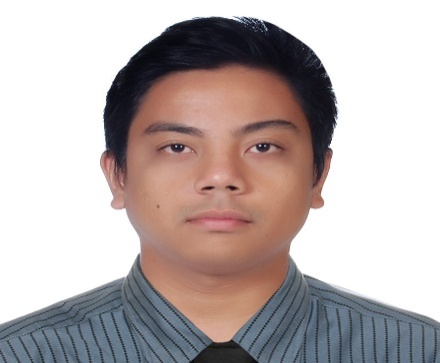 EMAIL: glexer.382805@2freemail.com SummaryA self-driven and motivated Licensed chemical engineer with 2 years of experience in quality control process and  proficient in interpreting data and performing root-cause investigations to implement corrective actions. A high-level performer with the ability to integrate test methods to assure the quality of assigned products and components. Adept in tracking and reporting quality metrics. Offering expertise in Production planning and 2 years of performance excellence. Proficient in using Aspen Plus V8.6.Suervised a team responsible for end line production of the companySKILLSWorkflow schedulesProcess simulation ( Visio and Aspen V8.6)Professional Engineering LicenseQuality controlChemical processingAnalytical equipmentStrong decision makerEXPERIENCE12/2017 to 03/2018Technical Service EngineerAlcophil Metal Inc. － Valenzuela, NCRTo ensure the quality of the product according to the standard protocol of the companyDiagnose and troubleshooting the technical issues on the quality of the product01/2016 to 08/2016	Technical ForemanLloyd Laboratories Inc － Malolos, Central LuzonProduction Planning and Weekly reportWithdraws the raw materials from the dispensing area as per job order requirement a day before the compounding schedule Monitors and approves the proper filling of batch documents both master production records and all related logbooks Checks and approves the correctness of coded lot number, manufacturing and expiry dates on labels and trade boxes Assist the supervisor in carrying out solutions to technical problems encountered on duration of the process Creates, reviews and revises standard Operating Procedure(SOP) and record form pertinent to their area of assignment02/2016 to 06/2018	Quality Assurance Engineer (Practicum Trainee)Coca Cola FEMSA Philippines － Meycauayan, BulacanConduct qualitative and quantitative testing of beverages , syrups  and raw materials throughout the processConduct water and syrup analysis Ensure the package quality inspection Test the CO2 level of sample product every hourEDUCATION AND TRAINING2016			Bachelor of Science: B.S Chemical EngineeringMapua Institute of Technology Intramuros Campus － Manila, NCRThesis: : Simulation  of Post Combustion  Carbon Dioxide  Capture Using  [BMIM]- Based Ionic Liquid Solvent using Aspen V8.6Process and  Equipment  Plant design : Production of carbon steelSpecalization track : Petroleum EngineeringIndustrial waste management and control : Textile industryEnvironmental Engineering  and Environmental Safety : Life Cycle assessment of Polyethylene terephthalate (PET) bottlesChemical reaction ( Reactor design) : Design of a Plug Flow Reactor for the Production of Fructose by Isomerization of Glucose Using Sn-Beta as catalyst2010			High School DiplomaMeycauayan College － Meycauayan, Central LuzonSpecial Science ClassCaptain ball of Sepak takraw varsity team 2008-20102006ElementarySophia School － Meycauayan, BulacanWith high honorcERTIFICATES AND TRAININGSSeminar for new employess (cCGMP, ISO awareness, IT policy and health and safety